					         ЗАТВЕРДЖЕНО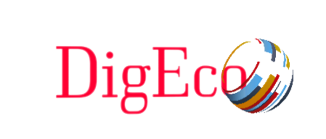 Науково-методичною радою Державного університету «Житомирська політехніка»протокол від __ _______ 20__ р. №__МЕТОДИЧНІ РЕКОМЕНДАЦІЇдля самостійної роботи студентаз навчальної дисципліни«Цифрова ефективність у бізнесі та економіці»для здобувачів вищої освіти освітнього ступеня «магістр»спеціальності код спеціальності «Економіка»освітньо-професійна програма «Економіка»факультет бізнесу та сфери обслуговуваннякафедра цифрової економіки та міжнародних економічних відносинРекомендовано на засіданні кафедри цифрової економіки та міжнародних економічних відносин_28__ _____08_____ 2021 р., протокол № _13__Розробник: д.е.н., доц., завідувач кафедри ШИМАНСЬКА КатеринаThe Digital Performance in Business and Economics course is developed in the framework of ERASMUS+ CBHE project “Digitalization of economic as an element of sustainable development of Ukraine and  Tajikistan”  / DigEco 618270-EPP-1-2020-1-LT-EPPKA2-CBHE-JPThis project has been funded with support from the European Commission. This document reflects the views only of the author, and the Commission cannot be held responsible for any use which may be made of the information contained there in.Цей проект фінансується за підтримки Європейської Комісії. Цей документ відображає лише погляди автора, і Комісія не несе відповідальності за будь-яке використання інформації, що міститься в документі.Житомир2021ЗМІСТВСТУПМетою навчальної дисципліни є формування у студентів спеціальності «Економіка» специфічних навичок та вмінь, що необхідні у веденні бізнесу в умовах цифрової трансформації, зокрема на основі імплементації систем управління цифровою ефективністю бізнесу (COBIT 2019).Завданнями вивчення навчальної дисципліни є:– визначити та проаналізувати сучасну роль ІТ у бізнесі та економіці;– зрозуміти рішення цифрової трансформації бізнесу;– зрозуміти вплив цифрової ефективності на бізнес та економіку;– зрозуміти роль COBIT 2019 у забезпеченні цифрової ефективності;– зрозуміти принципи, концепції та базову структуру COBIT 2019;– проаналізувати способи імплементації COBIT 2019 на підприємствах.Зміст навчальної дисципліни направлений на формування наступних компетентностей, визначених стандартом вищої освіти зі спеціальності 051 «Економіка»:ЗК1. Здатність генерувати нові ідеї (креативність).ЗК4. Здатність спілкуватися з представниками інших професійних груп різного рівня (з експертами з інших галузей знань/видів економічної діяльності).ЗК6. Здатність розробляти та управляти проєктами.ЗК7. Здатність діяти на основі етичних міркувань (мотивів).СК1. Здатність застосовувати науковий, аналітичний, методичний інструментарій для обґрунтування стратегії розвитку економічних суб’єктів та пов’язаних з цим управлінських рішень.СК2. Здатність до професійної комунікації в сфері економіки іноземною мовою.СК4. Здатність використовувати сучасні інформаційні технології, методи та прийоми дослідження економічних та соціальних процесів, адекватні встановленим потребам дослідження.СК6. Здатність формулювати професійні задачі в сфері економіки та розв’язувати їх, обираючи належні напрями і відповідні методи для їх розв’язання, беручи до уваги наявні ресурси.СК7. Здатність обґрунтовувати управлінські рішення щодо ефективного розвитку суб’єктів господарювання.СК9. Здатність застосовувати науковий підхід до формування та виконання ефективних проєктів у соціально-економічній сфері.Отримані знання з навчальної дисципліни стануть складовими наступних програмних результатів навчання за спеціальністю 051 «Економіка»:ПРН2. Розробляти, обґрунтовувати і приймати ефективні рішення з питань розвитку соціально-економічних систем та управління суб’єктами економічної діяльності.ПРН3. Вільно спілкуватися з професійних та наукових питань державною та іноземною мовами усно і письмово.ПРН4. Розробляти та управляти соціально - економічними проєктами та комплексними діями з урахуванням їх цілей, очікуваних соціально - економічних наслідків, ризиків, законодавчих, ресурсних та інших обмеженьПРН5. Дотримуватися принципів академічної доброчесності.ПРН7. Обирати ефективні методи управління економічною діяльністю, обґрунтовувати пропоновані рішення на основі релевантних даних та наукових і прикладних досліджень.ПРН10. Застосовувати сучасні інформаційні технології та спеціалізоване програмне забезпечення у соціально - економічних дослідженнях та в управлінні соціально - економічними системами.ПРН12. Обґрунтовувати управлінські рішення щодо ефективного розвитку суб’єктів господарювання, враховуючи цілі, ресурси, обмеження та ризики.ПРН13. Оцінювати можливі ризики, соціально-економічні наслідки управлінських рішень.ЗМІСТОВИЙ МОДУЛЬ 1КОНЦЕПТУАЛЬНІ ПОЛОЖЕННЯ УПРАВЛІННЯ ЦИФРОВОЮ ЕФЕКТИВНІСТЮ (НА ПРИКЛАДІ НА ОСНОВІ COBIT 2019)Тема 1. Цифрова ефективність та її значення для бізнесу та економікиМета: дослідити цифрову ефективність та її значення для бізнесу та економіки, розглянути еволюцію інформаційно-комунікативних технологій та використання інформації для бізнесу, розглянути поняття цифрової економіки та нові бізнес-моделі, дослідити інфраструктуру цифрової економіки, з’ясувати поняття цифрової ефективності у бізнесі та економіці.План1. Еволюція інформаційно-комунікаційних технологій та використання інформації для бізнесу2. Цифрова економіка та нові бізнес-моделі3. Поняття цифрової ефективності у бізнесі та економіціНавчальні завдання1. Перевірка знання студентами лекційного матеріалу.2. Обговорення питань лекції в аудиторії.3. Вирішення практичних завданьЗавдання 1. Описати вплив інформаційно-комунікаційних технологій на розвиток цифрової економіки.Відповідь надати за наступними ІКТ:Персональні обчислювальні пристрої;Телекомунікаційні мережі;Програмне забезпечення;Контент;Використання даних;Хмарні процеси.2. Описати тенденції та події, що є важливими для розвитку цифрової економікиІнтернет речей;Віртуальні валюти;Досконала робототехніка;3D-друк;Економіка спільного користування;Доступ до державних даних;Посилений захист персональних даних.3. Опишіть, як сучасні досягнення в галузі ІКТ дозволили розвинути бізнес.4. З наведеного переліку виберіть одну бізнес-модель та використовуючи рекомендовані джерела, опишіть, яка компанія використовує дану бізнес-модель.•	Freemium ("Почни користуватися безкоштовно");•	Long Tail ("Довгий хвіст");•	Lock-In ("Бритва і лезо");•	Crowdfunding (краудфандінгом, "у складчину");•	P2P (Peer-to-Peer) "Ти мені - я тобі" / Без посередників;•	оренда замість покупки;•	аукціон;•	часткова власність;•	підписка;•	самообслуговування;•	двосторонній ринок;•	айкідо (диференціація).5. На основі даних Eurostat та сайту WTO підготувати інформацію про кількість підприємств, що здійснюють операції електронної комерції.Додаткові питання для контролю1. Дайте визначення поняттю «цифрова ефективність»?2. Як змінили інформаційно-комунікаційні технології та використання інформації для бізнесу?3. Що таке «інфраструктура цифрової економіки»?4. Як відбувається процес створення цінності у цифровій економіці?5. Що таке цифрова ефективність у бізнесі та економіці?6. Що таке цифрова економіка?7. Як з’явилися нові бізнес-моделі?8. Як сучасні досягнення в галузі ІКТ дозволили розвинути бізнес?9. Які бізнес-моделі використовують сучасні відомі компанії?10. Що таке електронна комерція?11. Яким чином здійснюється оплата за товари чи послуги в межах електронної комерції?12. Які є види електронної комерції?Тести1. Віртуальна (цифрова) валюта (гроші), яка захищена за допомогою криптографічних технологій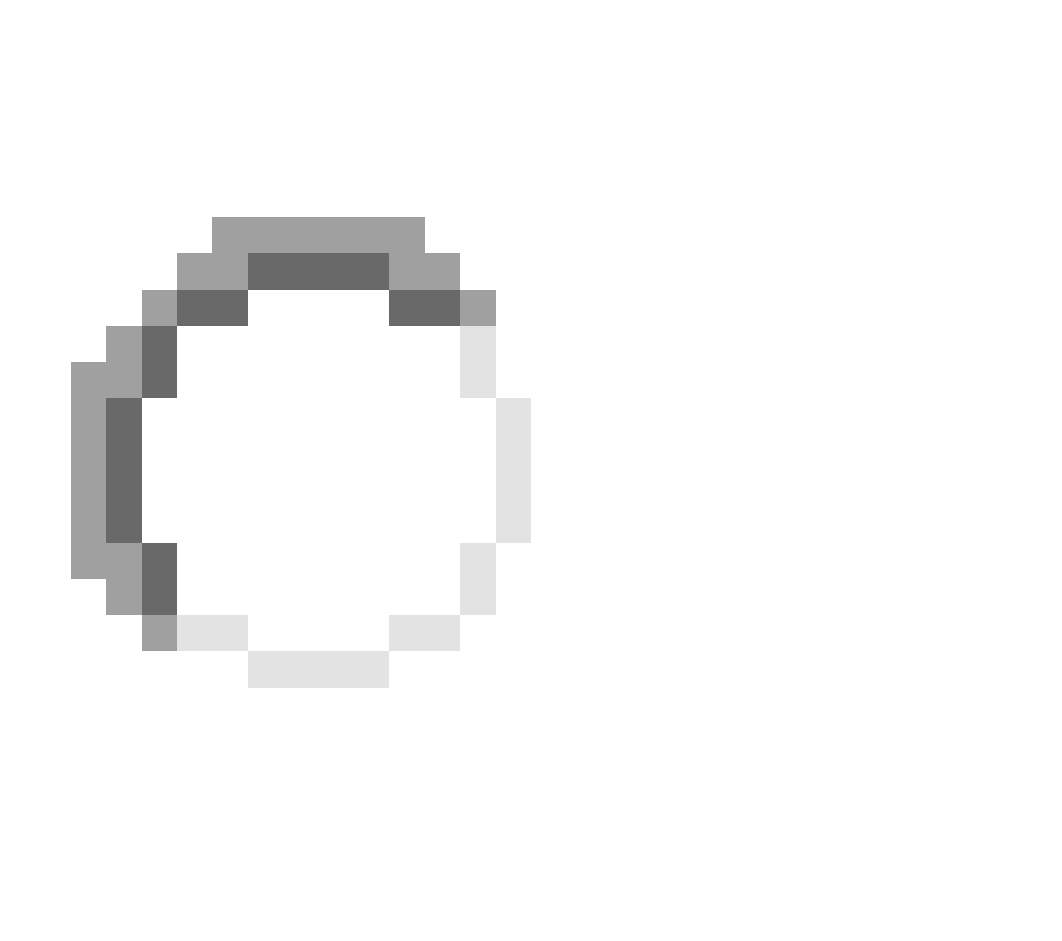 електронний платіжний засібелектронні грошікриптовалютиблокчейн2. Економіка спільного користування (sharing economy) – це соціоекономічна система, заснована на:приватній власності на фізичні ресурси;спільному користуванні людськими та фізичними ресурсами, а не на володінні ними;глобалізації ринку праці;міжнародних економічних відносинах;економіці знань.3. Цифрова економіка насамперед характеризується:діяльністю, в якій ключовими засобами виробництва є цифрові даніприватною власністютоварно-грошовими відносинамисвободою підприємництвасвободою підприємництва і вибору4. Ключовим ресурсом цифрової економіки є:данні, що генеруються та забезпечують електронно-комунікаційну взаємодію завдяки функціонуванню електронно-цифрових пристроїв, засобів та систем;неструктуровані дані;природні ресурси;земля, праця, капітал;людські ресурси.5. Насичення фізичного світу електронно-цифровими пристроями, засобами, системами та налагодження електронно-комунікаційного обміну між ними, що фактично уможливлює інтегральну взаємодію віртуального та фізичного, тобто створює кіберфізичний простір – це:цифровізація;зростання кіберзлочинності;інтернет речей;штучний інтелект;індустріальний інтернет речей.6. Цифрова економіка насамперед характеризується:діяльністю, в якій ключовими засобами виробництва є цифрові дані;приватною власністю;товарно-грошовими відносинами;свободою підприємництва;свободою підприємництва і вибору.7. Що не відноситься до характерних ознак цифрової економіки:широке застосування ІКТ та мережі Інтернет в економічних процесахвикористання електронного документообігуформування єдиного інформаційного простору між учасниками економічних відносинінформаційна й економічна інтеграції країнзростання валового внутрішнього продукту за рахунок промислового виробництва.8. Мережа, що складається із взаємопов’язаних фізичних об’єктів (або речей) або пристроїв, які мають вбудовані датчики та сенсори, а також програмне забезпечення, що дає можливість здійснювати взаємодію фізичних речей із комп’ютерними системами та мережами, зокрема Інтернетом:технологія розподіленого реєструмобільні технологіїадитивні технологіїкіберсистемаінтернет речей (Internet of things)9. Віртуальна (цифрова) валюта (гроші), яка захищена за допомогою криптографічних технологійелектронний платіжний засібелектронні грошікриптовалютиблокчейн10. Діяльність із видобутку криптовалюти шляхом обчислення інформаціїмайнінгфішингблокчейнбанк-челенджер11. Абревіатура B2G означає модель ведення бізнесу:автоматизація відносин і документообігу між державними відомствами;надання послуг державними органами бізнес-організаціям;надання урядовими установами послуг кінцевим споживачам через Інтернет;надання громадянами послуг державі;бізнес між приватними компаніями і урядовими організаціями.12. Абревіатура G2C означає модель ведення бізнесу:автоматизація відносин і документообігу між державними відомствами;надання послуг державними органами бізнес-організаціям;надання урядовими установами послуг кінцевим споживачам через Інтернет;надання громадянами послуг державі;бізнес між приватними компаніями і урядовими організаціями.13. Абревіатура G2G означає модель ведення бізнесу:автоматизація відносин і документообігу між державними відомствами;надання послуг державними органами бізнес-організаціям;надання урядовими установами послуг кінцевим споживачам через Інтернет;надання громадянами послуг державі;бізнес між приватними компаніями і урядовими організаціями.14. Абревіатура В2G означає модель ведення бізнесу:споживач для держави;держава для держави;бізнес для держави;бізнес для бізнесу;споживач для споживача.15. Абревіатура В2В означає модель ведення бізнесу:бізнес для споживача;бізнес для бізнесу;споживач для споживача;споживач для бізнесу;бізнес для держави.16. Абревіатура В2С означає модель ведення бізнесу:бізнес для споживача;бізнес для бізнесу;споживач для споживача;споживач для бізнесу;бізнес для держави.17. Абревіатура С2G означає модель ведення бізнесу:споживач для держави;держава для держави;бізнес для держави;бізнес для бізнесу;споживач для споживача.18. Абревіатура С2В означає модель ведення бізнесу:споживач для держави;держава для держави;бізнес для держави;споживач для бізнесу;споживач для споживача.19. Абревіатура С2С означає модель ведення бізнесу:бізнес для споживача;бізнес для бізнесу;споживач для споживача;споживач для бізнесу;бізнес для держави.Тема 2. Створення цінності та рішення цифрової трансформації бізнесуМета: розглянути приклади створення цінності та рішення цифрової трансформації бізнесу, вивчити її сутність та визначення, з’ясувати як відбувається цифрова трансформація в компанії, дослідити її переваги, вивчити типи цифрової трансформації бізнесу та її етапи.План1. Процес створення цінності у цифровій економіці2. Створення цінності у різних типах цифрових бізнес-моделей3. Цифрова трансформація компанії та її переваги4. Типи цифрової трансформації бізнесу та її етапиНавчальні завдання1. Перевірка знання студентами лекційного матеріалу.2. Обговорення питань лекції в аудиторії.3. Вирішення практичних завданьДодаткові питання для контролю1. Як відбувався процес створення цінності у цифровій економіці?2. Які є цінності у різних типах цифрових бізнес-моделей?3. Що таке цифрова трансформація компанії?4. Які існують переваги цифрової трансформації компанії?5. Які є типи цифрової трансформації бізнесу?6. Які є етапи цифрової трансформації бізнесу?Тести1. До суб’єктів інтернет-відносин належать:оператори та провайдери телекомунікаційвиробники, власники і розповсюджувачі інформації та інформаційних ресурсівспоживачі (користувачі) телекомунікаційних послугсуб’єкти, які надають специфічні послуги з укладання електронних (мережевих) угод (договорів) за допомогою мережі Інтернетвсі відповіді вірні2. Контент – це:будь-яка інформація, з якою користувач може ознайомитися в мережі Інтернет„всесвітня павутина”один з багатьох видів розподілених систем, що надають можливість доступу користувачам мережі Інтернетправила передачі даних між вузлами комп’ютерної мережіінструмент поширення інформації3. Узагальнено доставку контенту кінцевому користувачу (споживачу) можна представити у наступному вигляді:„автор аудіовізуального контенту” – „протокол” – „споживач аудіовізуального контенту” – „посередники”„автор аудіовізуального контенту” – „посередники” – „споживач аудіовізуального контенту”„автор аудіовізуального контенту” – „споживач аудіовізуального контенту”4. Інфраструктурні платформи:здійснюють розроблення програмних та апаратних рішень, результатом їх діяльності є програмний продукт, основний споживач – розробник прикладного програмного забезпеченняосновним видом діяльності є надання IT-сервісів, а результатом діяльності – інформація, необхідна для прийняття рішення, основним бенефіціаром є замовник IT-сервісуосновним видом діяльності є обмін комерційною інформацією, товарами, а результатом діяльності – транзакції, угоди, обмін товарами та послугами; основним бенефіціаром є кінцевий споживач на ринку, котрий вирішує своє бізнес-завдання5. Цифрова платформа здатна створювати 3 види цінностей:мережеві ефекти, великий грошовий потік, використання великих данихухиляння від правил та умов, усунення зайвих дій та усунення посередництвацінність економії на витратах; цінність досвіду; цінність співучасті6. Інформаційно-комунікаційні технології, що базуються на використанні мобільних пристроїв, мобільних додатків і сервісів та засобів мобільного зв’язку (GSM, WAP,GPRS, Biuetooth, Wi-Fi):технології ідентифікації;мобільні технології;безпілотні технології;інтернет речей (Internet of things);квантові технології.7. Група технологій та методів, за допомогою яких аналізують та обробляють величезну кількість даних, як структурованих так і неструктурованих, для отримання якісно нових знань:хмарні обчислення (Cloud Computing);адитивні технологіїбезпаперові технологіївеликі дані (Big Data)штучний інтелект (Аrtificial Іntelligence)8. Модель забезпечення повсюдного та зручного доступу на вимогу через мережу до спільного пулу обчислювальних ресурсів, що підлягають налаштуванню (наприклад, до комунікаційних мереж, серверів, засобів збереження даних, прикладних програм та сервісів), і які можуть бути оперативно надані та звільнені з мінімальними управлінськими затратами та зверненнями до провайдера:хмарні обчислення (Cloud Computing);адитивні технологіїбезпаперові технологіївеликі дані (Big Data)штучний інтелект (Аrtificial Іntelligence)9. Розподілений публічний реєстр, заснований на сучасних криптографічних алгоритмах, що містить базу даних про всі раніше здійснені операції, який носить децентралізований характер, міститься в публічних джерелах Мережі:технології ідентифікації;мобільні технології;блокчейн (Blockchain);інтернет речей (Internet of things);квантові технології.10. Сукупність технологій створення інтелектуальних комп’ютерних програм, інтелектуальних машин, інженерних систем, що здатні здобувати, обробляти та застосовувати знання та вміння:хмарні обчислення (Cloud Computing);адитивні технологіїбезпаперові технологіївеликі дані (Big Data)штучний інтелект (Аrtificial Іntelligence)11. Експерти Deloitte University запропонували наступну класифікацію цифрових платформ:інноваційні платформи, інтеграційні платформи, інвестиційні платформи, платформи для здійснення транзакційпошукові системи, соціальні мережі, платформи для електронної комерції, магазини купівлі додатків, сайти порівняння цінагреговані платформи, соціальні платформи, навчальні платформи, мобілізаційні платформи12. За класифікацією The Center for Global Enterprise можна виділити такі групи цифрових платформ:інноваційні платформи, інтеграційні платформи, інвестиційні платформи, платформи для здійснення транзакційпошукові системи, соціальні мережі, платформи для електронної комерції, магазини купівлі додатків, сайти порівняння цінагреговані платформи, соціальні платформи, навчальні платформи, мобілізаційні платформи13. Інструментальні платформиздійснюють розроблення програмних та апаратних рішень, результатом їх діяльності є програмний продукт, основний споживач – розробник прикладного програмного забезпеченняосновним видом діяльності є надання IT-сервісів, а результатом діяльності – інформація, необхідна для прийняття рішення, основним бенефіціаром є замовник IT-сервісуосновним видом діяльності є обмін комерційною інформацією, товарами, а результатом діяльності – транзакції, угоди, обмін товарами та послугами; основним бенефіціаром є кінцевий споживач на ринку, котрий вирішує своє бізнес-завдання14. Комплекс технологій, продуктів та процесів, що забезпечують обчислювальні, телекомунікаційні та мережеві можливості на цифровій основі:цифрові фірмицифрова корпораціяцифрова екосистемацифрова платформацифрові інфраструктури15. Прикладні платформи:здійснюють розроблення програмних та апаратних рішень, результатом їх діяльності є програмний продукт, основний споживач – розробник прикладного програмного забезпеченняосновним видом діяльності є надання IT-сервісів, а результатом діяльності – інформація, необхідна для прийняття рішення, основним бенефіціаром є замовник IT-сервісуосновним видом діяльності є обмін комерційною інформацією, товарами, а результатом діяльності – транзакції, угоди, обмін товарами та послугами; основним бенефіціаром є кінцевий споживач на ринку, котрий вирішує своє бізнес-завдання16. Спільнота, що виникає в результаті поєднання повсякденного використання цифрової платформи та її застосувань своїми клієнтами, розробниками додатків, торговцями та агентами, які володіють навичками та процедурами, набутими завдяки цим звичаям – це:цифрова фірмацифрова корпораціяцифрова екосистемасмарт-фірмацифрова інфраструктура17. Цінність (продукт) як складова моделі бізнесу визначає:для кого створюється продукт; які споживачі є найціннішими;який продукт постачається клієнтові; на вирішення яких проблем клієнта спрямований бізнес; які потреби клієнта задовольняє бізнес; який набір продуктів та сервісів призначений для кожного сегменту ринку;якими каналами збуту користуватися для окремих сегментів; якими каналами бізнес користується зараз; який зв'язок між каналами поширення; які з каналів працюють найкраще; які з каналів найефективніші по затратах; як канали збуту інтегровані зі структурами замовника (споживача);які види взаємозв'язку кожен сегмент замовників очікує від організації; які види взаємозв'язку вже налагоджені; наскільки витратні види взаємозв'язку; як стосунки із замовниками інтегровані з рештою моделі бізнесу;за що споживачі реально готові платити; за що споживачі платять зараз; як здійснюється сплата; як споживачі хотіли б платити; який вклад кожного потоку виручки в загальну виручку.Тема 3. Управління інформацією і технологіями (EGIT)Мета: дослідити управління корпоративними даними, вивчити моделі стратегічного управління даними, права власності на дані та управління ними, перевірити рішення для управління основними даними, проаналізувати сховища метаданих Бізнес-аналітика (ВІ), опрацювати систему одержання, перетворення і завантаження даних (ETL) для рішень ВІ / DW, розглянути структурований пошук (СС).Мета: дослідити поєднання бізнесу та ІТ як інтегральної частки підприємства, визначити леверидж цифрової ефективності та переваги EGIT, сформулювати основи EGIT фреймворк.ПланПоєднання бізнесу та ІТ як інтегральної частки підприємства.Леверидж цифрової ефективності та переваги EGIT.Фреймворк EGIT.Навчальні завдання1. Перевірка знання студентами лекційного матеріалу.2. Обговорення питань лекції в аудиторії.3. Вирішення практичних завданьДодаткові питання для контролю1. Що таке управління корпоративними даними?2. Які є моделі стратегічного управління даними?3. Які є права власності на дані та управління ними?4. Які є рішення для управління основними даними?5. Що таке сховища метаданих Бізнес-аналітика (BI)?6. Як відбувається одержання перетворення і завантаження даних (ETL) для рішень BI / DW.7. Що таке структурований пошук (СС)?Тести1. Сукупність технологічних рішень (технологій), які створюють основу для функціонування спеціалізованої системи цифрової взаємодії, що знижують вартість витрат на транзакції та нівелюють роль посередника:цифрова платформацифрові технологіїцифрова економіка2. Цифрові інфраструктури як основа цифрової економіки поділяються на:опорні та основнілокальні та глобальніосновні та другорядніопорні (тверді) та сервісні (м’які)вірна відповідь відсутня3. RegTech (Регуляторні технології):технології в сфері надання фінансових послуг, що використовуються для виконання таких задач: ідентифікація клієнтів і перевірка даних; автоматизація обробки даних і відповідність стандартам; захист даних; аналіз ризиків і пропозиція можливих рішеньтехнології, що застосовуються в фінансових установах, або використовуються для того, щоб допомогти компаніям керувати фінансовою складовою свого бізнесу, включаючи нові програми та додатки, процеси та бізнес-моделітехнології, що застосовуються в компаніях, які пропонують фінансові продукти та послуги на основі доступних технічних рішеньТема 4. Основи та стейкхолдери COBIT 2019Мета: описати систему управління цифровими технологіями в компанії та переваги управління цифровими технологіями, дослідити поняття та структуру СОВІТ 2019, розглянути, як стейкхолдери впливають на управління цифровою ефективністюПлан1. Управління цифровими технологіями в компанії та його переваги2. Поняття та структура СОВІТ 20193. Стейкхолдери управління цифровою ефективністюНавчальні завдання1. Перевірка знання студентами лекційного матеріалу.2. Обговорення питань лекції в аудиторії.3. Вирішення практичних завданьЗавдання 1. Описати зміст управління інформацією та технологіями в компанії.2. Описати вигоди від управління інформацією та технологіями в компанії та навести приклади3. Описати групи стейкхолдерів управління цифровою ефективністю та заповнити таблицю:4. Описати вигоди стейкхолдерів системи управління інформацією та технологіями компанії від впровадження СОВІТ та заповнити таблицю:Додаткові питання для контролю1. Як відбувається управління цифровими технологіями в компанії?2. Які існують переваги управління цифровими технологіями в компанії?3. Назвіть основні елементи структури СОВІТ 2019?4. Хто такі стейкхолдери?5. Які вигоди стейкхолдерів системи управління інформацією та технологіями компанії від впровадження СОВІТ?Тема 5. Принципи та концепції COBIT 2019Мета: розглянути структуру принципів СОВІТ 2019, дослідити принципи управління системою (Principles for a Governance System), дослідити принципи управління структурою (Principles for a Governance Framework), з’ясувати базові концепції СОВІТ 2019, вивчити загальну модель та сфери застосування СОВІТ 2019, вивчити систему та цілі управління інформацією і технологіями, з’ясувати компоненти управлінської системи.План1. Структура принципів СОВІТ 20191.1. Принципи управління системою (Principles for a Governance System)1.2. Принципи управління структурою (Principles for a Governance Framework)2. Базові концепції СОВІТ 20192.1. Загальна модель та сфери застосування СОВІТ 20192.2. Система та цілі управління2.3. Компоненти управлінської системиНавчальні завдання1. Перевірка знання студентами лекційного матеріалу.2. Обговорення питань лекції в аудиторії.3. Вирішення практичних завданьЗавдання 1. Описати принципи управління системою (Principles for a Governance System):створення цінності для стейкхолдера (Provide Steakholder Value)холістичний підхід (Holistic Approach)динамічна система управління (Dynamic Governance System)відмінність управління  від менеджменту (Governance Distinct from Management)адаптація до потреб компанії (Tailored to Enterprise Needs)наскрізна система управління (End-to-End Governance System)2. Описати принципи структури (рамок) управління (Principles for a Governance Framework)базування на концептуальній моделі (Based on Conceptual Model)відкритість та гнучкість (Open and Flexible)наближеність до більшості стандартів (Aligned to Major Standards)Додаткові питання для контролю1. Як формувалася структура принципів СОВІТ 2019?2. Які існують принципи управління системою (Principles for a Governance System)?3. Які існують принципи структури (рамок) управління (Principles for a Governance Framework)?4. Що таке загальна модель та сфери застосування СОВІТ 2019?5. Які існують компоненти управлінської системи?Тести1. Канали збуту (поширення) як складова моделі бізнесу визначає:для кого створюється продукт; які споживачі є найціннішими;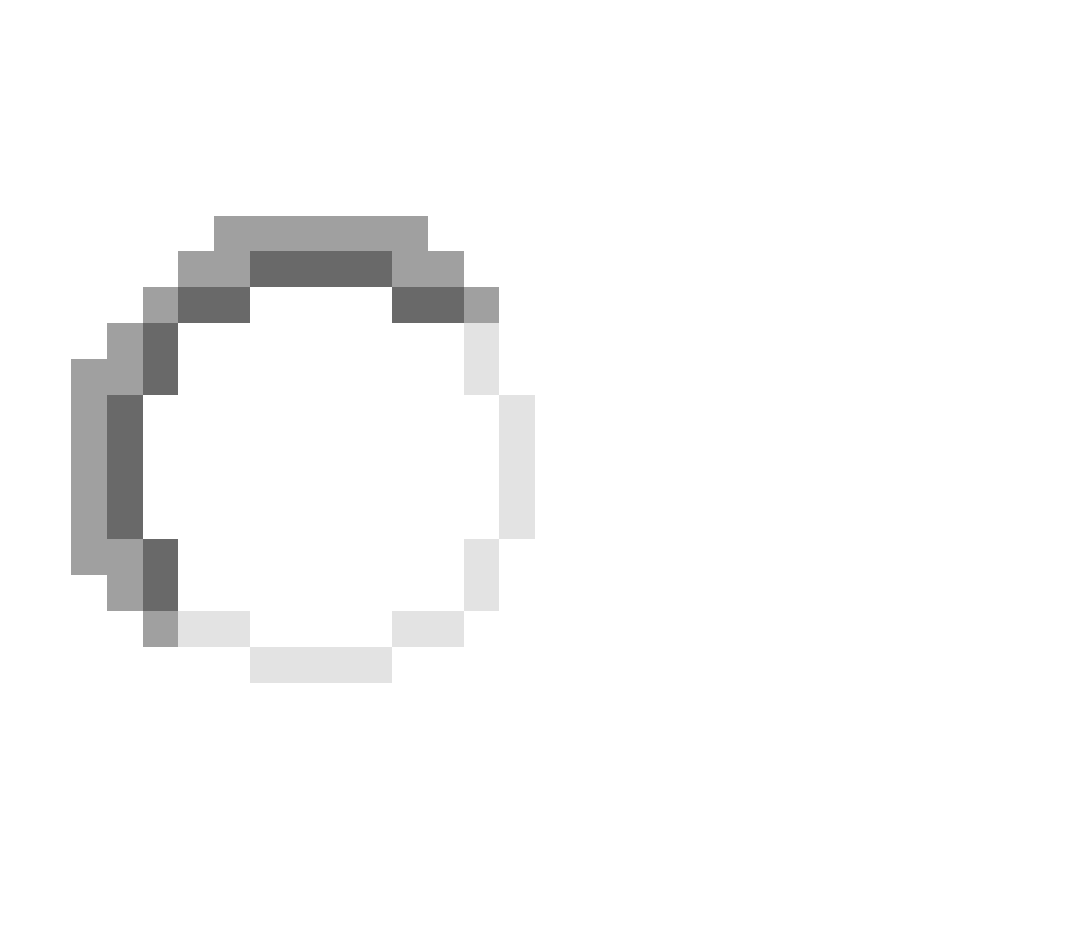 який продукт постачається клієнтові; на вирішення яких проблем клієнта спрямований бізнес; які потреби клієнта задовольняє бізнес; який набір продуктів та сервісів призначений для кожного сегменту ринку;якими каналами збуту користуватися для окремих сегментів; якими каналами бізнес користується зараз; який зв'язок між каналами поширення; які з каналів працюють найкраще; які з каналів найефективніші по затратах; як канали збуту інтегровані зі структурами замовника (споживача);які види взаємозв'язку кожен сегмент замовників очікує від організації; які види взаємозв'язку вже налагоджені; наскільки витратні види взаємозв'язку; як стосунки із замовниками інтегровані з рештою моделі бізнесу;за що споживачі реально готові платити; за що споживачі платять зараз; як здійснюється сплата; як споживачі хотіли б платити; який вклад кожного потоку виручки в загальну виручку.2. Отримання виручки (грошові потоки) як складова моделі бізнесу визначає:для кого створюється продукт; які споживачі є найціннішими;який продукт постачається клієнтові; на вирішення яких проблем клієнта спрямований бізнес; які потреби клієнта задовольняє бізнес; який набір продуктів та сервісів призначений для кожного сегменту ринку;якими каналами збуту користуватися для окремих сегментів; якими каналами бізнес користується зараз; який зв'язок між каналами поширення; які з каналів працюють найкраще; які з каналів найефективніші по затратах; як канали збуту інтегровані зі структурами замовника (споживача);які види взаємозв'язку кожен сегмент замовників очікує від організації; які види взаємозв'язку вже налагоджені; наскільки витратні види взаємозв'язку; як стосунки із замовниками інтегровані з рештою моделі бізнесу;за що споживачі реально готові платити; за що споживачі платять зараз; як здійснюється сплата; як споживачі хотіли б платити; який вклад кожного потоку виручки в загальну виручку.3. Підпункт «ключові партнери» як складова моделі бізнесу визначає:які партнери є ключовими; які постачальники є основними; які основні ресурси необхідно отримувати від партнерів (постачальників); якою є ключова діяльність партнерів;якими є найважливіші витрати в прийнятій моделі бізнесу; які ключові ресурси коштують найдорожче; яка ключова діяльність коштує найдорожче;які види діяльності потребує бізнес, в тому числі: продукування основної цінності (продукту); функціонування каналів поширення; взаємозв'язок зі споживачами; потік виручки;яких основних ресурсів потребує бізнес, в тому числі: продукування основної цінності (продукту); канали поширення; взаємозв'язок зі споживачами; потоки виручки;за що споживачі реально готові платити; за що споживачі платять зараз; як здійснюється сплата; як споживачі хотіли б платити; який вклад кожного потоку виручки в загальну виручку.4. Підпункт «ключова діяльність» як складова моделі бізнесу визначає:які партнери є ключовими; які постачальники є основними; які основні ресурси необхідно отримувати від партнерів (постачальників); якою є ключова діяльність партнерів;якими є найважливіші витрати в прийнятій моделі бізнесу; які ключові ресурси коштують найдорожче; яка ключова діяльність коштує найдорожче;які види діяльності потребує бізнес, в тому числі: продукування основної цінності (продукту); функціонування каналів поширення; взаємозв'язок зі споживачами; потік виручки;яких основних ресурсів потребує бізнес, в тому числі: продукування основної цінності (продукту); канали поширення; взаємозв'язок зі споживачами; потоки виручки;за що споживачі реально готові платити; за що споживачі платять зараз; як здійснюється сплата; як споживачі хотіли б платити; який вклад кожного потоку виручки в загальну виручку.5. Підпункт «основні ресурси» як складова моделі бізнесу визначає:які партнери є ключовими; які постачальники є основними; які основні ресурси необхідно отримувати від партнерів (постачальників); якою є ключова діяльність партнерів;якими є найважливіші витрати в прийнятій моделі бізнесу; які ключові ресурси коштують найдорожче; яка ключова діяльність коштує найдорожче;які види діяльності потребує бізнес, в тому числі: продукування основної цінності (продукту); функціонування каналів поширення; взаємозв'язок зі споживачами; потік виручки;яких основних ресурсів пкаотребує бізнес, в тому числі: продукування основної цінності (продукту); канали поширення; взаємозв'язок зі споживачами; потоки виручки;за що споживачі реально готові платити; за що споживачі платять зараз; як здійснюється сплата; як споживачі хотіли б платити; який вклад кожного потоку виручки в загальну виручку.6. Підпункт «Споживач» як складова моделі бізнесу визначає:для кого створюється продукт; які споживачі є найціннішими;який продукт постачається клієнтові; на вирішення яких проблем клієнта спрямований бізнес; які потреби клієнта задовольняє бізнес; який набір продуктів та сервісів призначений для кожного сегменту ринку;якими каналами збуту користуватися для окремих сегментів; якими каналами бізнес користується зараз; який зв'язок між каналами поширення; які з каналів працюють найкраще; які з каналів найефективніші по затратах; як канали збуту інтегровані зі структурами замовника (споживача);які види взаємозв'язку кожен сегмент замовників очікує від організації; які види взаємозв'язку вже налагоджені; наскільки витратні види взаємозв'язку; як стосунки із замовниками інтегровані з рештою моделі бізнесу;за що споживачі реально готові платити; за що споживачі платять зараз; як здійснюється сплата; як споживачі хотіли б платити; який вклад кожного потоку виручки в загальну виручку.7. Підпункт «стосунки із замовниками (споживачами)» як складова моделі бізнесу визначає:які партнери є ключовими; які постачальники є основними; які основні ресурси необхідно отримувати від партнерів (постачальників); якою є ключова діяльність партнерів;якими є найважливіші витрати в прийнятій моделі бізнесу; які ключові ресурси коштують найдорожче; яка ключова діяльність коштує найдорожче;які види діяльності потребує бізнес, в тому числі: продукування основної цінності (продукту); функціонування каналів поширення; взаємозв'язок зі споживачами; потік виручки;яких основних ресурсів потребує бізнес, в тому числі: продукування основної цінності (продукту); канали поширення; взаємозв'язок зі споживачами; потоки виручки;які види взаємозв'язку кожен сегмент замовників очікує від організації; які види взаємозв'язку вже налагоджені; наскільки витратні види взаємозв'язку; як стосунки із замовниками інтегровані з рештою моделі бізнесу.8. Підпункт «структура витрат» як складова моделі бізнесу визначає:які партнери є ключовими; які постачальники є основними; які основні ресурси необхідно отримувати від партнерів (постачальників); якою є ключова діяльність партнерів;якими є найважливіші витрати в прийнятій моделі бізнесу; які ключові ресурси коштують найдорожче; яка ключова діяльність коштує найдорожче;які види діяльності потребує бізнес, в тому числі: продукування основної цінності (продукту); функціонування каналів поширення; взаємозв'язок зі споживачами; потік виручки;яких основних ресурсів потребує бізнес, в тому числі: продукування основної цінності (продукту); канали поширення; взаємозв'язок зі споживачами; потоки виручки;за що споживачі реально готові платити; за що споживачі платять зараз; як здійснюється сплата; як споживачі хотіли б платити; який вклад кожного потоку виручки в загальну виручку.9. Стосунки із замовниками (споживачами) як складова моделі бізнесу визначає:для кого створюється продукт; які споживачі є найціннішими;який продукт постачається клієнтові; на вирішення яких проблем клієнта спрямований бізнес; які потреби клієнта задовольняє бізнес; який набір продуктів та сервісів призначений для кожного сегменту ринку;якими каналами збуту користуватися для окремих сегментів; якими каналами бізнес користується зараз; який зв'язок між каналами поширення; які з каналів працюють найкраще; які з каналів найефективніші по затратах; як канали збуту інтегровані зі структурами замовника (споживача);які види взаємозв'язку кожен сегмент замовників очікує від організації; які види взаємозв'язку вже налагоджені; наскільки витратні види взаємозв'язку; як стосунки із замовниками інтегровані з рештою моделі бізнесу;за що споживачі реально готові платити; за що споживачі платять зараз; як здійснюється сплата; як споживачі хотіли б платити; який вклад кожного потоку виручки в загальну виручку.ЗМІСТОВИЙ МОДУЛЬ 2ОРГАНІЗАЦІЙНО-ПРАКТИЧНІ ПОЛОЖЕННЯ УПРАВЛІННЯ ЦИФРОВОЮ ЕФЕКТИВНІСТЮ НА ОСНОВІ COBIT 2019Тема 6. Дизайн управлінської системи у СОВІТ 2019Мета: проаналізувати фактори дизайну управлінської системи у СОВІТ 2019, опрацювати каскад цілей управління, розглянути цілі управління ефективністю СОВІТ 2019 за їх групамиПлан1. Фактори дизайну управлінської системи у СОВІТ 20192. Каскад цілей управління3. Цілі управління ефективністю COBIT 2019Навчальні завдання1. Перевірка знання студентами лекційного матеріалу.2. Обговорення питань лекції в аудиторії.3. Вирішення практичних завданьЗавдання 1. Описати фактори проектування системи управління ІТ2. Описати групи цілей компанії за збалансованою системою показників (Balanced Scorecard)Фінансові (financial)Клієнтські (Customer)Внутрішні (Internal)Зростання (Growth)3. Методи оцінки ризиків, пов’язаних з ІТ у компанії дозволяють оцінити з якими проблемами, пов’язаними з ІТ компанія стикається у реальному часі, тобто які ризики, пов’язані з ІТ, уже матеріалізувалися. СОВІТ 2019 виділяє 20 можливих проблем. Наведіть їх приклади.4. Описати категорії вимог щодо відповідності, яким підпорядковується компанія.Додаткові питання для контролю1. Що таке дизайн управлінської системи СОВІТ 2019?2. Які існують фактори дизайну управлінської системи у СОВІТ 2019?3. Що таке каскад цілей управління?4. Які існують цілі управління ефективністю СОВІТ 2019?5. Які існують категорії вимог щодо відповідності, яким підпорядковується компанія.6. Які існують фактори проектування системи управління ІТ?	7. Які методи у компанії дозволяють оцінити проблеми пов’язані з ІТ, з якими компанія стикається у реальному часі?Тести1. «Інформація та уміння працювати з даними» як сфера цифрової компетентності громадян 2.0 містить:Розв’язання технічних проблем; визначення потреб і технологічних заходів реагування; творче використання цифрових технологій; виявлення прогалин у цифровій компетентностіЗахист пристроїв; захист персональних даних і приватності; захист здоров’я і благополуччя; захист навколишнього середовищаРозробка цифрового контенту; інтеграція та перероблення цифрового контенту; авторське право і ліцензії; програмуванняВзаємодія за допомогою цифрових технологій; обмін за допомогою цифрових технологій; реалізація громадянської позиції за допомогою цифрових технологій; співробітництво за допомогою цифрових технологій; мережевий етикет; управління цифровою ідентичністюПерегляд, пошук і фільтрація даних, інформації та цифрового контенту; оцінка даних, інформації та цифрового контенту; управління даними, інформацією та цифровим контентом2. Компетентності визначаються як комбінація:знань, навичок та ставленьзнань, умінь та Hard skillsSoft skills та Hard skills3. Цифрові компетенції – це:сукупність знань, здібностей, особливостей характеру і поведінки, які необхідні для того щоб людина могла використовувати ІКТ та цифрові технології для досягнення цілей у своєму особистому або професійному життікомплекс неспеціалізованих надпрофесійних навичкок, які відповідають за успішну участь у робочому процесі і високу продуктивність, зокрема креативність, колаборативність, критичне мислення, когнітивна гнучкістьпрофесійні навички, тобто те, що можна вивчити і що можна протестувати, а підтвердженням є сертифікат або диплом.4. Цифрова компетентність НЕ включає:цифрову та інформаційну грамотність, комунікацію та співпрацюстворення цифрового контенту (зокрема програмування)кібербезпеку та вирішення проблемматематичну компетентність та компетентність у науках, технологіях та інженеріївірна відповідь відсутня5. «Безпека» як сфера цифрової компетентності громадян 2.0 містить:Розв’язання технічних проблем; визначення потреб і технологічних заходів реагування; творче використання цифрових технологій; виявлення прогалин у цифровій компетентностіЗахист пристроїв; захист персональних даних і приватності; захист здоров’я і благополуччя; захист навколишнього середовищаРозробка цифрового контенту; інтеграція та перероблення цифрового контенту; авторське право і ліцензії; програмуванняВзаємодія за допомогою цифрових технологій; обмін за допомогою цифрових технологій; реалізація громадянської позиції за допомогою цифрових технологій; співробітництво за допомогою цифрових технологій; мережевий етикет; управління цифровою ідентичністюПерегляд, пошук і фільтрація даних, інформації та цифрового контенту; оцінка даних, інформації та цифрового контенту; управління даними, інформацією та цифровим контентом6. «Комунікація та співробітництво» як сфера цифрової компетентності громадян 2.0 містить:Розв’язання технічних проблем; визначення потреб і технологічних заходів реагування; творче використання цифрових технологій; виявлення прогалин у цифровій компетентностіЗахист пристроїв; захист персональних даних і приватності; захист здоров’я і благополуччя; захист навколишнього середовищаРозробка цифрового контенту; інтеграція та перероблення цифрового контенту; авторське право і ліцензії; програмуванняВзаємодія за допомогою цифрових технологій; обмін за допомогою цифрових технологій; реалізація громадянської позиції за допомогою цифрових технологій; співробітництво за допомогою цифрових технологій; мережевий етикет; управління цифровою ідентичністюПерегляд, пошук і фільтрація даних, інформації та цифрового контенту; оцінка даних, інформації та цифрового контенту; управління даними, інформацією та цифровим контентом7. «Створення цифрового контенту» як сфера цифрової компетентності громадян 2.0 містить:Розв’язання технічних проблем; визначення потреб і технологічних заходів реагування; творче використання цифрових технологій; виявлення прогалин у цифровій компетентностіЗахист пристроїв; захист персональних даних і приватності; захист здоров’я і благополуччя; захист навколишнього середовищаРозробка цифрового контенту; інтеграція та перероблення цифрового контенту; авторське право і ліцензії; програмуванняВзаємодія за допомогою цифрових технологій; обмін за допомогою цифрових технологій; реалізація громадянської позиції за допомогою цифрових технологій; співробітництво за допомогою цифрових технологій; мережевий етикет; управління цифровою ідентичністюПерегляд, пошук і фільтрація даних, інформації та цифрового контенту; оцінка даних, інформації та цифрового контенту; управління даними, інформацією та цифровим контентом8. До причин, що викликають необхідність формування цифрових компетенцій, НЕ відносяться:виникнення нового типу промислового виробництва, яке започатковується на великих даних та їхньому аналізі, повній автоматизації виробництва, технологіях доповненої реальності, Інтернеті речейдокорінні зміни бізнес-процесів на основі інформаційно-комунікаційних технологійавтоматизація робочих місцьвсі відповіді вірнівірна відповідь відсутняТема 7. Управління ефективністю COBIT 2019Мета: дослідити управління процесами у COBIT 2019, з’ясувати складові управління іншими компонентами системи у COBIT 2019, вивчити ефективності управління інформацією, розглянути дизайн індивідуальної управлінської системи (на прикладі ІТ-компанії), описати імплементацію управлінської системи (на прикладі ІТ-компанії)План1. Управління процесами у COBIT 20192. Управління іншими компонентами системи у COBIT 20193. Ефективність управління інформацією4. Дизайн індивідуальної управлінської системи (на прикладі ІТ-компанії)5. Імплементація управлінської системи (на прикладі ІТ-компанії)Навчальні завдання1. Перевірка знання студентами лекційного матеріалу.2. Обговорення питань лекції в аудиторії.3. Вирішення практичних завданьЗавдання Виконайте завдання з опису цілей управління процесами у СОВІТ 2019:Опишіть цілі та призначення групи EDM- Опишіть цілі та призначення групи АРО- Опишіть цілі та призначення групи ВАІ- Опишіть цілі та призначення групи DSS- Опишіть цілі та призначення групи МЕАДодаткові питання для контролю1. Що таке управління ефективністю?2. Як відбувається управління процесами у СОВІТ 2019?3. Як відбувається управління іншими компонентами системи у COBIT 2019?4. Що таке ефективність управління інформацією?5. Що таке дизайн індивідуальної управлінської системи?6. Як імплементується управлінська система за СОВІТ 2019?Тести1. Документ, інформація в якому створена та збережена за допомогою електронних даних, що генеруються комп'ютерними засобамиелектронний документ;електронний підпис;позначка часу;біометричні дані;електронний документообіг.2. Підпункт «ключова діяльність» як складова моделі бізнесу визначає:які партнери є ключовими; які постачальники є основними; які основні ресурси необхідно отримувати від партнерів (постачальників); якою є ключова діяльність партнерів;якими є найважливіші витрати в прийнятій моделі бізнесу; які ключові ресурси коштують найдорожче; яка ключова діяльність коштує найдорожче;які види діяльності потребує бізнес, в тому числі: продукування основної цінності (продукту); функціонування каналів поширення; взаємозв'язок зі споживачами; потік виручки;яких основних ресурсів потребує бізнес, в тому числі: продукування основної цінності (продукту); канали поширення; взаємозв'язок зі споживачами; потоки виручки;за що споживачі реально готові платити; за що споживачі платять зараз; як здійснюється сплата; як споживачі хотіли б платити; який вклад кожного потоку виручки в загальну виручку.3. Основними елементами електронного документообігу є:електронний підпис; біометричні дані; позначка часу;позначка часу і місця; біометричні дані; електронний документ; електронний підпис;електронний документ; електронний підпис;електронний документ; електронний підпис; позначка часу;позначка часу і місця; електронний документ; електронний підпис.4. Сукупність процесів створення, обробки, погодження, надсилання, отримання, а також зберігання електронних документів, що здійснюється у цифровому форматіелектронний документ;електронний підпис;позначка часу;біометричні дані;електронний документообіг.Тема 8. Кейси імплементації COBIT 2019Мета: розглянути організаційно-економічні засади впровадження СОВІТ 2019, проаналізувати загальні організаційні засади впровадження СОВІТ 2019, з’ясувати виклики впровадження СОВІТ 2019, дослідити етапи впровадження СОВІТ 2019, опрацювати кейси імплементації СОВІТ 2019План1. Організаційно-економічні засади впровадження СОВІТ 20191.1. Загальні організаційні засади впровадження СОВІТ 20191.2. Виклики впровадження СОВІТ 20191.3. Етапи впровадження СОВІТ 20192. Кейси імплементації СОВІТ 2019Навчальні завдання1. Перевірка знання студентами лекційного матеріалу.2. Обговорення питань лекції в аудиторії.3. Вирішення практичних завданьДодаткові питання для контролю1. Які існують кейси імплементації COBIT 2019?2. Які є організаційно-економічні засади впровадження СОВІТ 2019?3. Які існують організаційні засади впровадження СОВІТ 2019?4. Які є етапи впровадження СОВІТ 2019?5. Які існують виклики впровадження СОВІТ 2019?Рекомендована літератураОсновна література1. COBIT 2019 Framework: Introduction and Methodology. ISACA, 2018. URL: https://community.mis.temple.edu/mis5203sec001sp2019/files/2019/01/COBIT-2019-Framework-Introduction-and-Methodology_res_eng_1118.pdf 2. COBIT 2019 Design Guide: Designing an Information and Technology Governance Solution, Information Systems Audit and Control Association, Isaca, Information Systems Audit and Control Association, 2018, ISBN 1604207612.3. COBIT CASE STUDIES. URL: https://www.isaca.org/resources/cobit/cobit-case-studies 4. OECD (2014), "Information and communication technology and its impact on the economy", in Addressing the Tax Challenges of the Digital Economy, OECD Publishing, Paris, https://doi.org/10.1787/9789264218789-6-en.5. OECD (2014), "The digital economy, new business models and key features", in Addressing the Tax Challenges of the Digital Economy, OECD Publishing, Paris, https://doi.org/10.1787/9789264218789-7-en.6. OECD (2018), "Digitalisation, business models and value creation", in Tax Challenges Arising from Digitalisation – Interim Report 2018: Inclusive Framework on BEPS, OECD Publishing, Paris, https://doi.org/10.1787/9789264293083-4-en.7. OECD (2019), "Digitalisation and productivity: A story of complementarities", in OECD Economic Outlook, Volume 2019 Issue 1, OECD Publishing, Paris, https://doi.org/10.1787/5713bd7d-en.8. Calvino, F. and C. Criscuolo (2019), "Business dynamics and digitalisation", OECD Science, Technology and Industry Policy Papers, No. 62, OECD Publishing, Paris, https://doi.org/10.1787/6e0b011a-en.9. Hardy G. „Using IT governance and COBIT to deliver value with IT and respond to legal, regulatory and compliance challenges“, Information Security Technical Report, let. 11, št. 1, str. 55–61, 2006, doi: 10.1016/j.istr.2005.12.004.10. Gerl A, von der Heyde M, GroЯ R, Seck R, Watkowski L. Applying COBIT 2019 to IT Governance in Higher Education. INFORMATIK 2020. 2021. URL: https://dl.gi.de/bitstream/handle/20.500.12116/34756/C6-6.pdf?sequence=1&isAllowed=y11. Nachrowi, E., Nurhadryani, Y., & Sukoco, H. (2020). Evaluation of Governance and Management of Information Technology Services Using Cobit 2019 and ITIL 4. Jurnal RESTI (Rekayasa Sistem Dan Teknologi Informasi), 4(4), 764-774.Допоміжна літератураЗайцева О.О., Болотинюк І.М. Електронний бізнес. Навчальний посібник. Івано-Франківськ: Лілея-НВ, 2015. URL: http://nmc-pto.lg.ua/images/ Посібники/elektronnyi_biznes.pdf Федишин І.Б. Електронний бізнес та електронна комерція (опорний конспект лекцій для студентів напрямку «Менеджмент» усіх форм навчання). Тернопіль, ТНТУ імені Івана Пулюя, 2016. 97 с. URL: http://elartu.tntu.edu.ua/bitstream/123456789/17964/5/Lekciji_Elektronnyj_biznes.pdf Шалева О. І. Електронна комерція. Навч. посіб. К.: Центр учбової літератури, 2011. 216 с. URL: https://kcollegeht.kr.ua/images/Electronni_pidruchniki/ЕК_Шалева_навч_посібник_2011р.pdf Тардаскіна Т.М., Стрельчук Є.М., Терешко Ю.В. Електронна комерція: Навчальний посібник. Одеса: ОНАЗ ім.О.С. Попова, 2011. 244 с. URL: http://www.dut.edu.ua/uploads/l_178_50211194.pdf Плескач В.Л., Затонацька Т.Г. Електронна комерція : Підручник. Київ: Знання, 2007. 535 с. URL: Ляпін Д. В. Тест малого підприємництва (М-тест). Посібник з використання //Київ: Центр комерційного права. – 2016. – С. 63.Дергачова В.В., Скибіна О.О. Глобалізація бізнесу та Інтернет-маркетинг: перспективи і проблеми: монографія. Донецьк, 2007. 216 с. Плескач В. Л. Технології електронного бізнесу. К.: КНТЕУ, 2004. 222с. Закон України Про електронну комерцію [Електронний ресурс]. – Режим доступа : http://zakon4.rada.gov.ua /laws/show/675-viiiІнформаційні ресурси в Інтернеті1. How digital transformation is revolutionizing economics. URL: https://drivinginnovation.ie.edu/how-digital-transformation-is-revolutionizing-economics/2. Blake M. 7 Examples Of How Digital Transformation Impacted Business Performance // Forbes. URL: https://www.forbes.com/sites/blakemorgan/2019/07/21/7-examples-of-how-digital-transformation-impacted-business-performance/?sh=13d5b5ca51bb3. Digital performance management: From the front line to the bottom line. URL: https://www.mckinsey.com/business-functions/operations/our-insights/digital-performance-management-from-the-front-line-to-the-bottom-line#4. What is Digital Performance / HP Process. URL: https://hp-process.com/what-is-digital-performance/5. Як цифрова трансформація допоможе розвитку вашої організації? / Terrasoft. URL: https://www.terrasoft.ua/page/digital-transformation6. Успішна цифрова трансформація починається з культури / DTEK. URL: https://dtek.com/media-center/news/uspeshnaya-tsifrovaya-transformatsiya-nachinaetsya-s-kultury/7. Дія.Бізнес. Проєкт Міністерства цифрової трансформації. URL: https://business.diia.gov.ua/ Вступ…………………………………………………………………………….3Змістовий модуль 1. Концептуальні положення управління цифровою ефективністю (на прикладі на основі COBIT 2019)Тема 1. Цифрова ефективність та її значення для бізнесу та економікиТема 2. Створення цінності та рішення цифрової трансформації бізнесуТема 3. Управління інформацією і технологіями (EGIT)Тема 4. Основи та стейкхолдери COBIT 2019Тема 5. Принципи та концепції COBIT 2019Змістовий модуль 2. Організаційно-практичні положення управління цифровою ефективністю на основі COBIT 2019Тема 6. Дизайн управлінської системи у СОВІТ 2019Тема 7. Управління ефективністю COBIT 2019Тема 8. Кейси імплементації COBIT 2019Рекомендована література